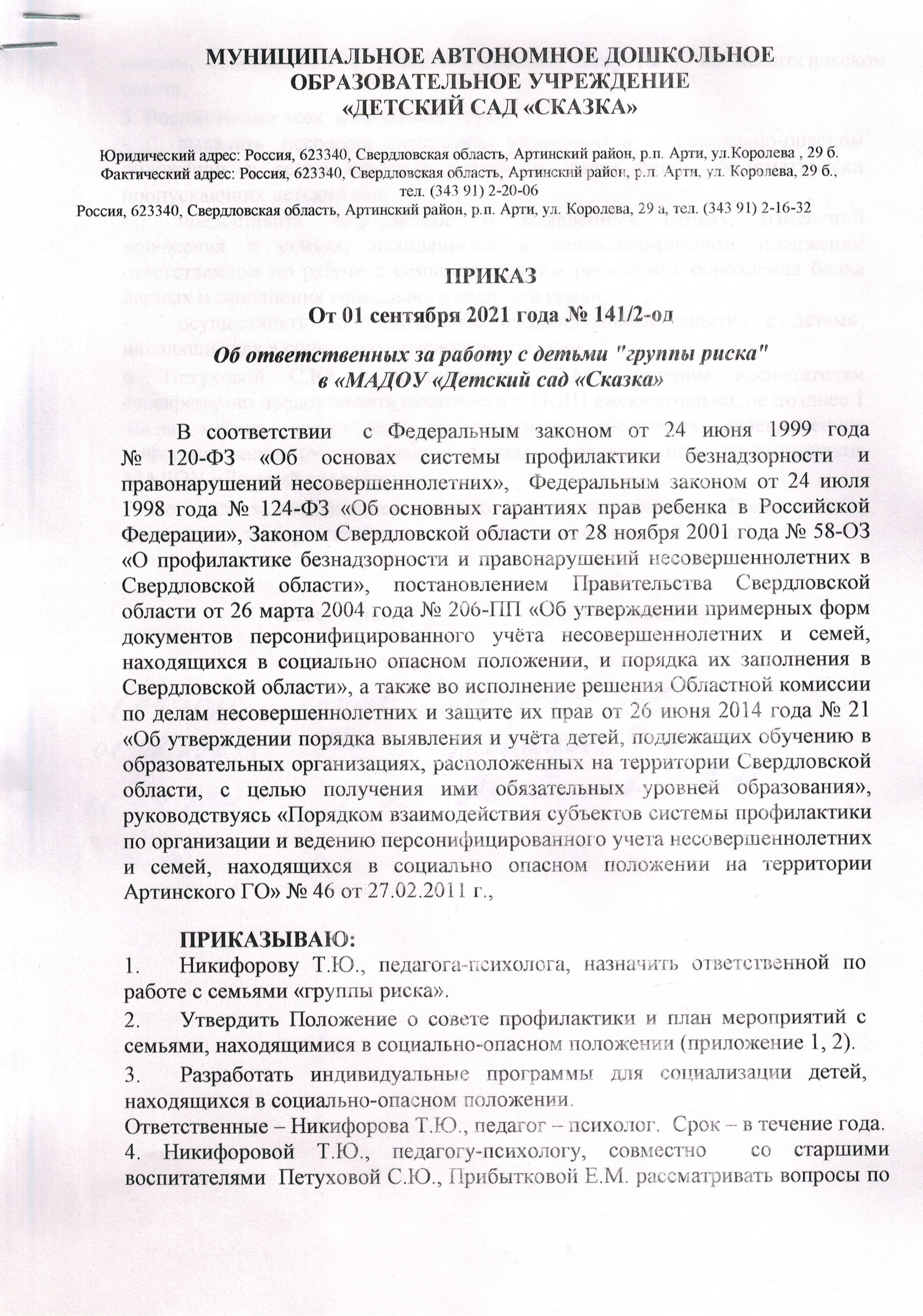 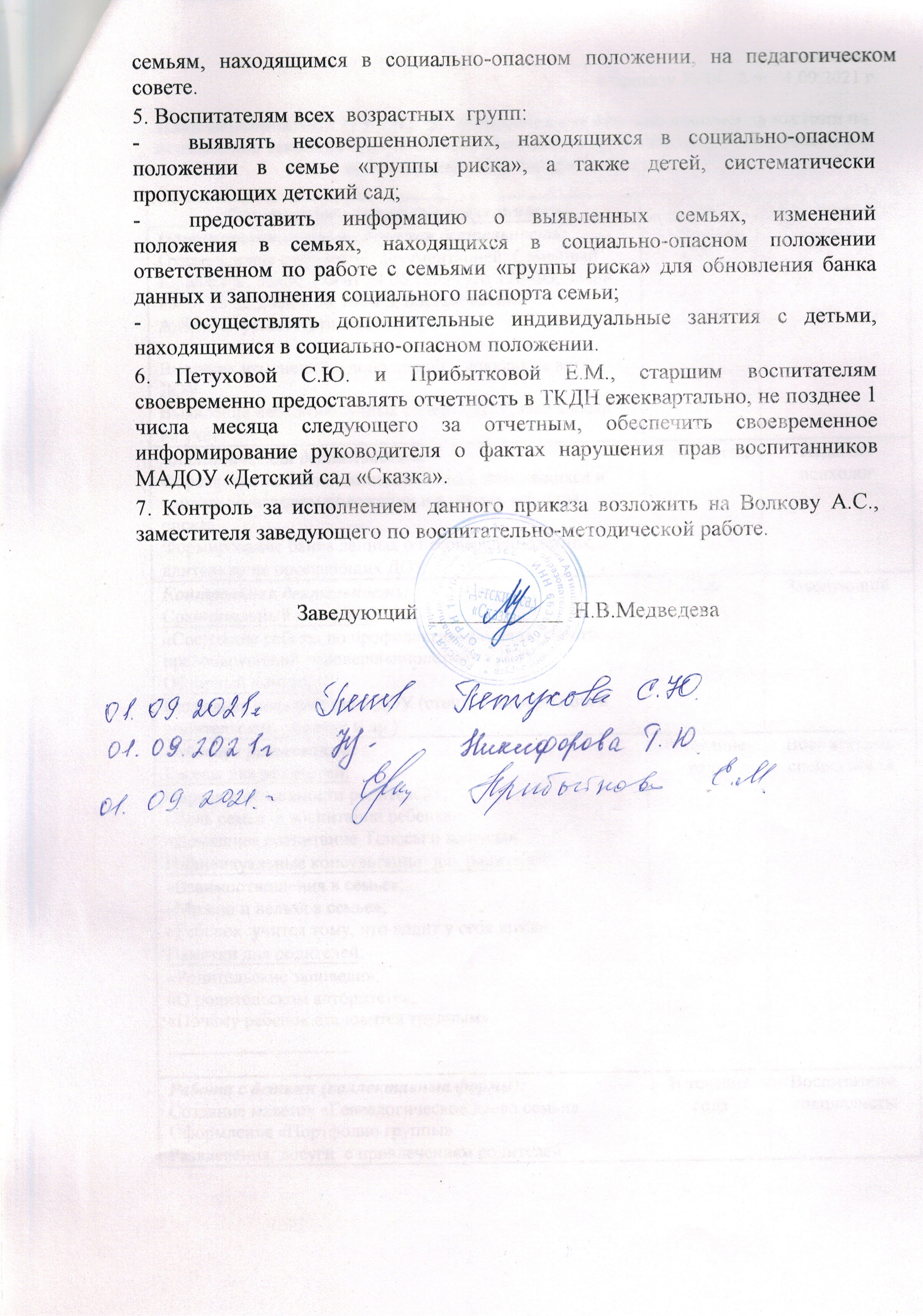 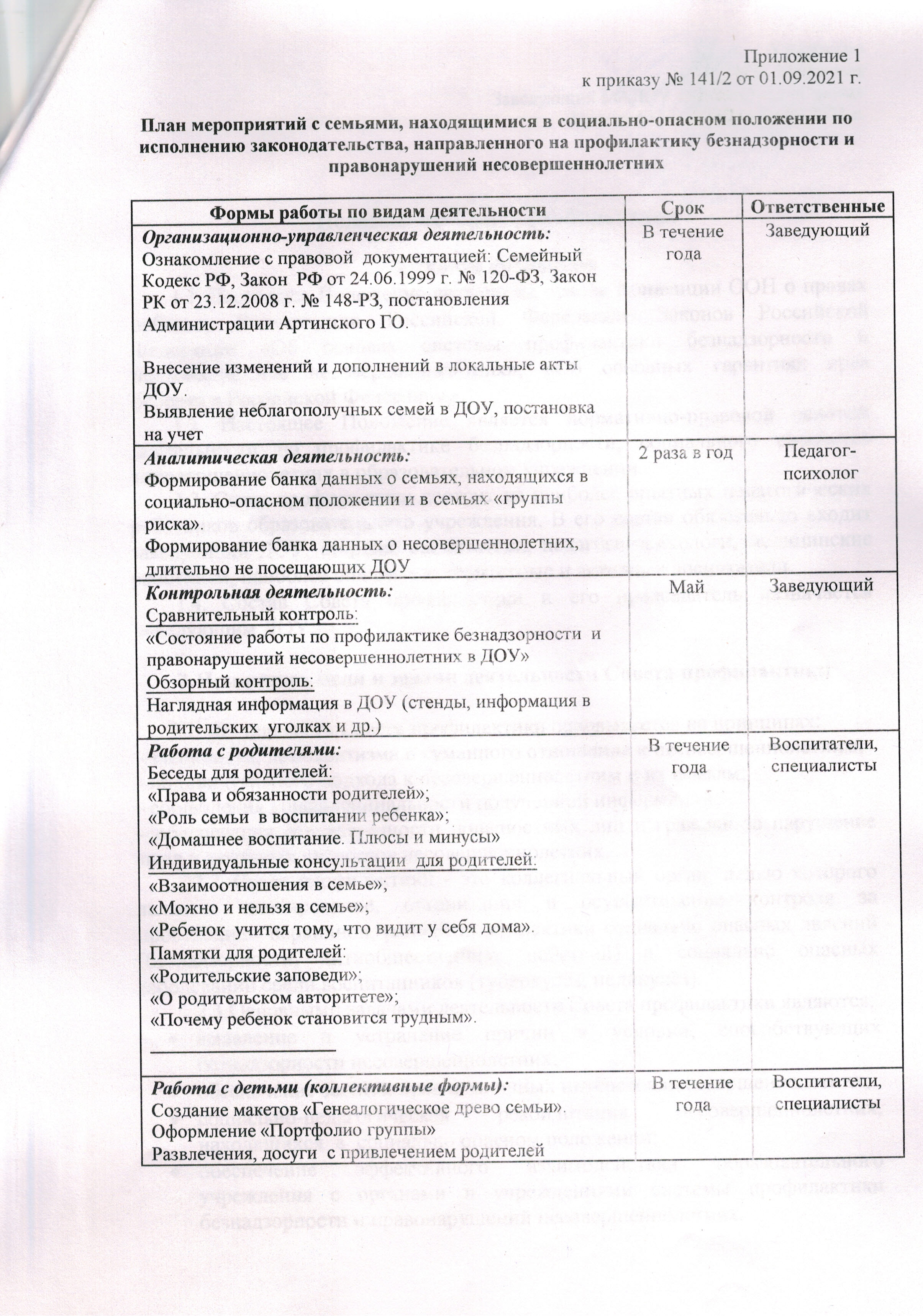 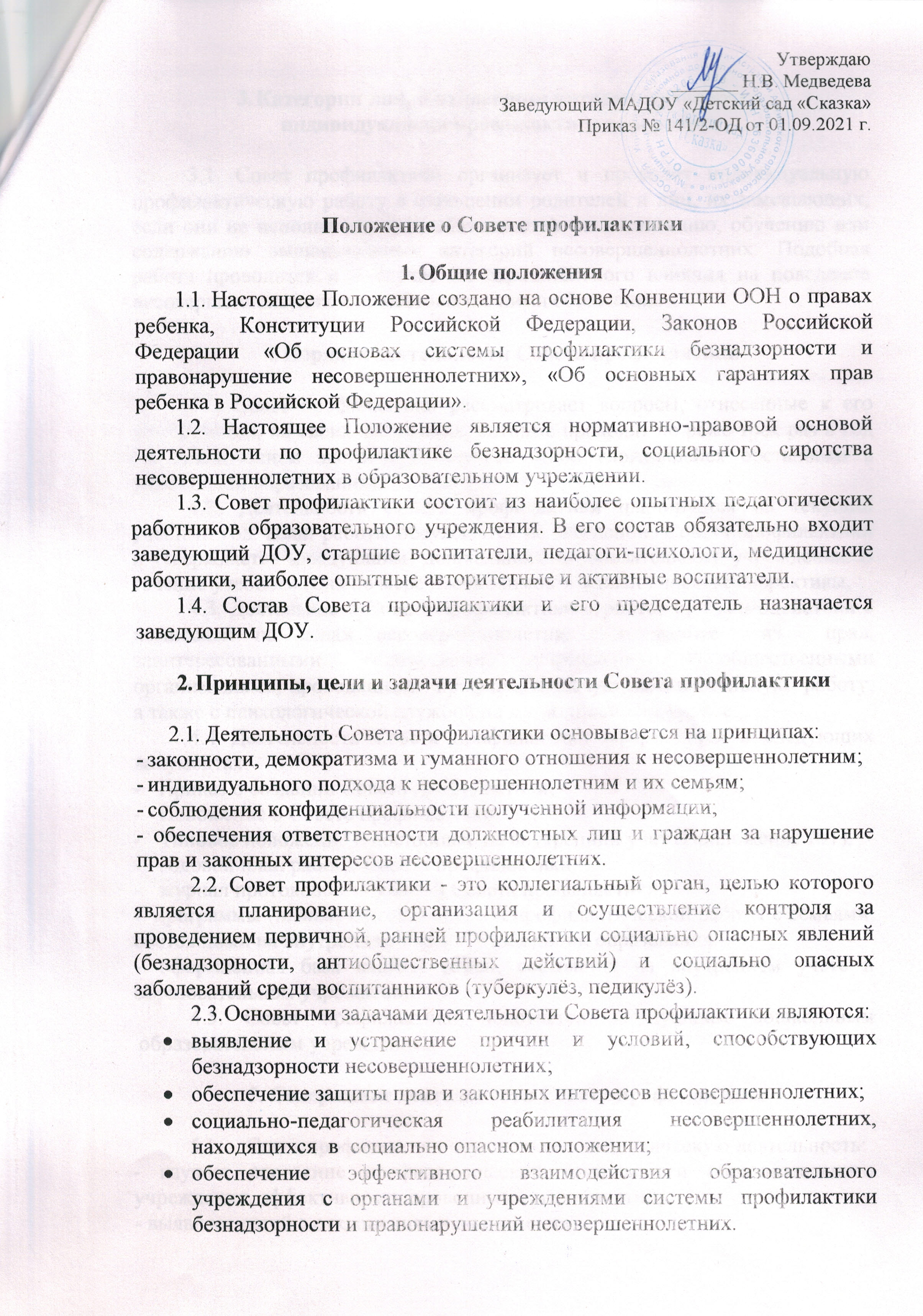 3.	Категории лиц, в отношении которых проводитсяиндивидуальная профилактическая работа3.1. Совет профилактики организует и проводит индивидуальную профилактическую работу в отношении родителей и лиц, их замещающих, если они не исполняют своих обязанностей по воспитанию, обучению или содержанию вышеназванных категорий несовершеннолетних. Подобная работа проводится и в случае их отрицательного влияния на поведение несовершеннолетних или жестокого с ними обращения.4.	Порядок деятельности Совета профилактики4.1. Совет профилактики рассматривает вопросы, отнесенные к его компетенции, на своих заседаниях, которые проходят не реже трех раз в год (за исключением экстренных случаев, либо сложившейся обстановки в учреждении образования).4.2. Деятельность Совета профилактики планируется на текущий учебный год. План работы обсуждается на заседании  Совета профилактики и утверждается заведующим  дошкольного образовательного учреждения. В течение учебного года по мере необходимости в план вносятся коррективы.4.3. Деятельность Совета профилактики строится во взаимодействии с комиссией по делам несовершеннолетних  и защите  их  прав, заинтересованными ведомствами, учреждениями, общественными организациями, проводящими  профилактическую  воспитательную  работу,  а также с психологической службой на муниципальном уровне. 4.4 Деятельность Совета профилактики оформляется в следующих  документах:Приказ о создании Совета профилактики,Положение о Совете профилактики,Типовое положение о постановке на внутренний учет (Приложение №1),годовой план работы Совета профилактики,журнал протоколов заседаний Совета профилактики.-  программы (планы) индивидуальной профилактической работы с семьями, состоящими на внутреннем учете в учреждении образования.-	оформленная база данных семей, состоящих на внутреннем учете в образовательном учреждении.4.5. Совет профилактики подотчетен заведующим дошкольным образовательным учреждением. 5. Содержание деятельности Совета профилактики		5.1.	Совет профилактики осуществляет аналитическую деятельность:- изучает состояние профилактической деятельности образовательного учреждения, эффективность проводимых мероприятий;- выявляет детей с отклонениями в поведении;выявляет семьи, находящиеся в социально опасном положении;выявляет семьи, исполняющие свои обязанности в недолжной мере (группы риска).		5.2.	Совет профилактики осуществляет непосредственную профилактическую деятельность:направляет, в случае необходимости, родителей на консультации к специалистам (психологу, дефектологу, медицинскому, социальному работнику и т.п.);осуществляет постановку и снятие семьи с внутреннего учета в дошкольном образовательном учреждении;организует в особо сложных случаях индивидуальное шефство над воспитанниками;-	осуществляет профилактическую работу с неблагополучными семьями при поддержке органов социальной защиты и других учреждений поселка;- информирует заведующего дошкольным образовательным учреждением о состоянии проводимой работы с воспитанниками и семьями, исполнительской дисциплины привлеченных работников образовательного учреждения;  		5.3. Совет профилактики осуществляет организационную деятельность:-	ставит перед соответствующими организациями вопрос о привлечении родителей, не выполняющих свои обязанности по воспитанию детей, к установленной законодательством ответственности;оказывает педагогическую помощь родителям или лицам, их заменяющих;организует обучение педагогического коллектива современным формам, методам, технологиям профилактической деятельности.- просвещение родителей.Приложение № 1 Типовое положение о постановке на внутренний учёт семей группы «Р»I. Общие положения.Данное положение создано на основе законов РФ «Об образовании в РФ», «Об основах системы профилактики безнадзорности и правонарушении несовершеннолетних», «Об основных гарантиях прав ребёнка в РФ».II. Цели и задачи.2.1. С целью создания системы индивидуальных профилактических мероприятий, усиления социально - правовой защиты детей в образовательном учреждении и своевременного выявления детей группы риска.III. Критерии постановки семей и воспитанников на внутренний учёт3.1. Семьи, находящиеся в социально опасном положении.			3.2. Родители, систематически посещающие дошкольное образовательное учреждение в состоянии алкогольного, наркотического и токсического опьянения.			3.3. Семьи, исполняющие свои обязанности в неполной мере (ребёнок постоянно в неопрятном виде; дети, систематически пропускающие детский сад;  родители регулярно не забирают вовремя ребёнка; ребёнок, проявляет признаки агрессивности, нецензурно выражается, регулярно демонстрирует плохое поведение).3.4. Родители, проявляющие   жестокое обращение с ребёнком.IV.   Содержание   работы   с   семьями   и   воспитанниками,                                        поставленными   на внутренний учёт4.1. Списки семей для постановки на внутренний учёт подготавливаются воспитателями по рекомендации педагогов-психологов с учётом критериев и утверждаются на Совете профилактики ДОУ.		4.2. В банк данных в течение учебного года могут вноситься дополнения. 		4.3. Продолжительность профилактической деятельности по отношению к семье и ребенка, состоящему на внутреннем учёте, определяется Советом профилактики индивидуально.		4.4. Основанием для снятия с внутреннего учёта служит: положительные результаты
индивидуально профилактической работы, ходатайство воспитателя, решение Совета
профилактики.V. Ответственность и контроль.		5.1. За индивидуальную профилактическую деятельность в отношении семей и детей, поставленных на внутренний учёт несут ответственность закреплённые специалисты.		5.2. Контроль за качеством исполнения, проводимой в соответствии с настоящим Положением    работы, возлагается на заместителя заведующего по воспитательно-методической работе.